2022年1月28日 澳洲首度公佈2022年威尼斯美術雙年展參展細節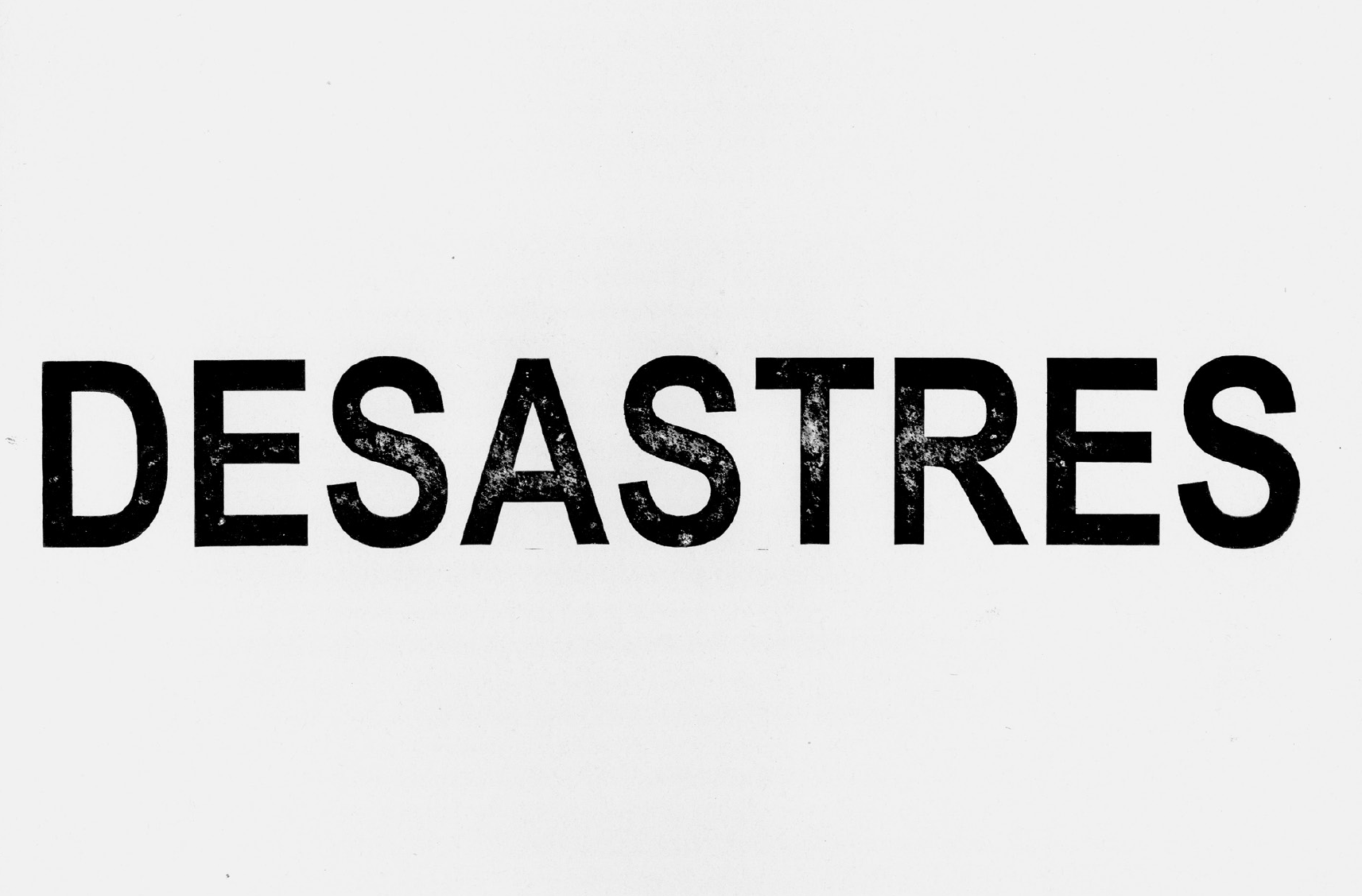 澳洲藝術理事會﹙The Australia Council for the Arts﹚首度公佈Marco Fusinato參與2022年威尼斯美術雙年展﹙Biennale Arte 2022, Venice﹚的展覽細節，由Alexie Glass-Kantor擔任策展人。有關展覽將以《災難》﹙DESASTRES﹚為題，於2022年4月23日至11月27期間舉行。《災難》是一項聚焦噪音藝術的實驗性創作，同步地傳遞聲音與圖像，並透過持續的單獨表演形式作為裝置藝術。藝術家將於整個雙年展開放時間進行表演，一共演出200天。有關展覽將是位處歷史悠久的Giardini della Biennale展區的澳洲國家館首次作為進行持續的現場表演的場地。Marco Fusinato的父母來自意大利威尼托﹙Veneto﹚地區，早年移居澳洲。Fusinato在澳洲出生，現於墨爾本﹙當地原住民稱為Naarm﹚居住及工作。他是一位當代藝術家和噪音音樂家，以裝置、影像複製、設計、表演和錄音等形式進行創作。是次展覽《災難》﹙DESASTRES﹚深刻體現出Fusinato對於噪音/實驗性音樂、地下文化、大眾媒體影像傳播及藝術史的濃厚興趣。有關創作於新冠疫情下墨爾本﹙當地原住民稱為Naarm﹚實施長期封城期間構思而成，探索各種隨之衍生的挫敗、悲觀和不安情緒。Fusinato當時隔離在家，無法前往自己的工作室。談到《災難》的創作理念，他表示：「我對各種對立力量之間的張力很感興趣，例如噪音與安靜、秩序與混亂、學院派文化與地下文化、純淨與污染。這些相對的元素是共存的，亦正是我在《災難》當中希望保存而非消除的分歧。我認為這樣的張力一直互相抗衡，有趣的是人們應對這種激動和衝突的方式。這就是我希望處於的中間狀態。」《災難》將觀眾置於作品的中心，運用聲音和影像帶來內心的體驗。Fusinato將在展館進行現場表演，以電結他作為發放信號的工具並進行大規模擴音，即興製造大量的噪音、飽和的回音和不和諧的聲音強度，從而激發大量影像產生。觀眾從中獲得震撼身心的體驗，留待各自詮釋和領會。Fusinato表示：「我想要為觀眾帶來衝擊，提醒他們別忘記自己仍然活著、脈膊仍然在跳動。我創作的動機往往源自我自身想要體會的事物。」Glass-Kantor表示：「《災難》打破了傳統的展覽模式。這不是一個靜態的展覽，而是持續變化的作品。我們將會在威尼斯美術雙年展的整個展期內進行現場表演，一共演出200天。觀眾所體驗的每一刻都是獨一無二的。這項創作在一個震撼的環境下演變，完整地展現出絕對的災難。當中的表演與戲劇無關，而是反映出刻苦和堅毅的表現。」對Fusinato來說，於威尼斯雙年展中代表澳洲有著特殊的意義。他的母語——亦即是成長時期父母教會他的語言——是威尼托地區農民使用的一種威尼斯方言。他指出這種有着數百年歷史、世代相傳的口頭傳統，正在他有生之年漸漸消失。他表示：「我將代表父母移居的國家，回到他們當初離開的地方。這是一種時間的瓦解。」澳洲理事會（The Australia Council）是負責籌備澳洲參與2022年威尼斯國際美術雙年展國家館相關事宜的專責機構。主席 Adrian Collette AM 表示：「Marco Fusinato創作了一個有力的作品，是他在藝術實驗和研究方面的巔峰之作。這次展覽由 Alexie Glass-Kantor策劃，將在美術雙年展期間持續為觀眾帶來獨一無二的體驗。」藝術家更為《災難》創作了一份「樂譜」，他表示：「創作樂譜是將圖像以聲音形象化的途徑，將『樂譜』作為一個命題。『樂譜』集合從《災難》檔案庫中挑選的影像，以無框邊的方式打印在手稿紙上。」Glass-Kantor說：「『樂譜』的圖片來自Fusinato 多年以來構建的龐大檔案庫。從今天起直至澳洲館展覽開幕日期間的每一天，我們都會在社交平台專頁上發布一張『樂譜』中的圖片，邀請社會大眾一起參與這項創作。」澳洲館將為展覽製作一本刊物，出版包括哥倫比亞大學藝術史學系教授Branden W Joseph的最新論文，以及Alexie Glass-Kantor與Marco Fusinato的深度訪談。刊物中亦會匯集多篇由批判理論家兼電影製作人Elizabeth Povinelli、人工智能研究員兼作家Kate Crawford、作家兼策展人Chus Martinez，以及音樂家／傳奇結他手Thurston Moore（Sonic Youth樂隊）、Stephen O’Malley（SUNN O)))樂隊）及Bruce Russell（Dead C樂隊）撰寫的文章。有關刊物由位於米蘭的獨立出版商 Lenz 和澳洲理事會共同出版，刊物的設計由 Ziga Testen 和 Marco Fusinato 合作完成。有關展覽將與澳洲理事會的專業發展計劃同時進行，包括「雙年展特派計劃」（Biennale Delegates Program）和「澳洲館駐場計劃」（Australian Pavilion Invigilation Program）。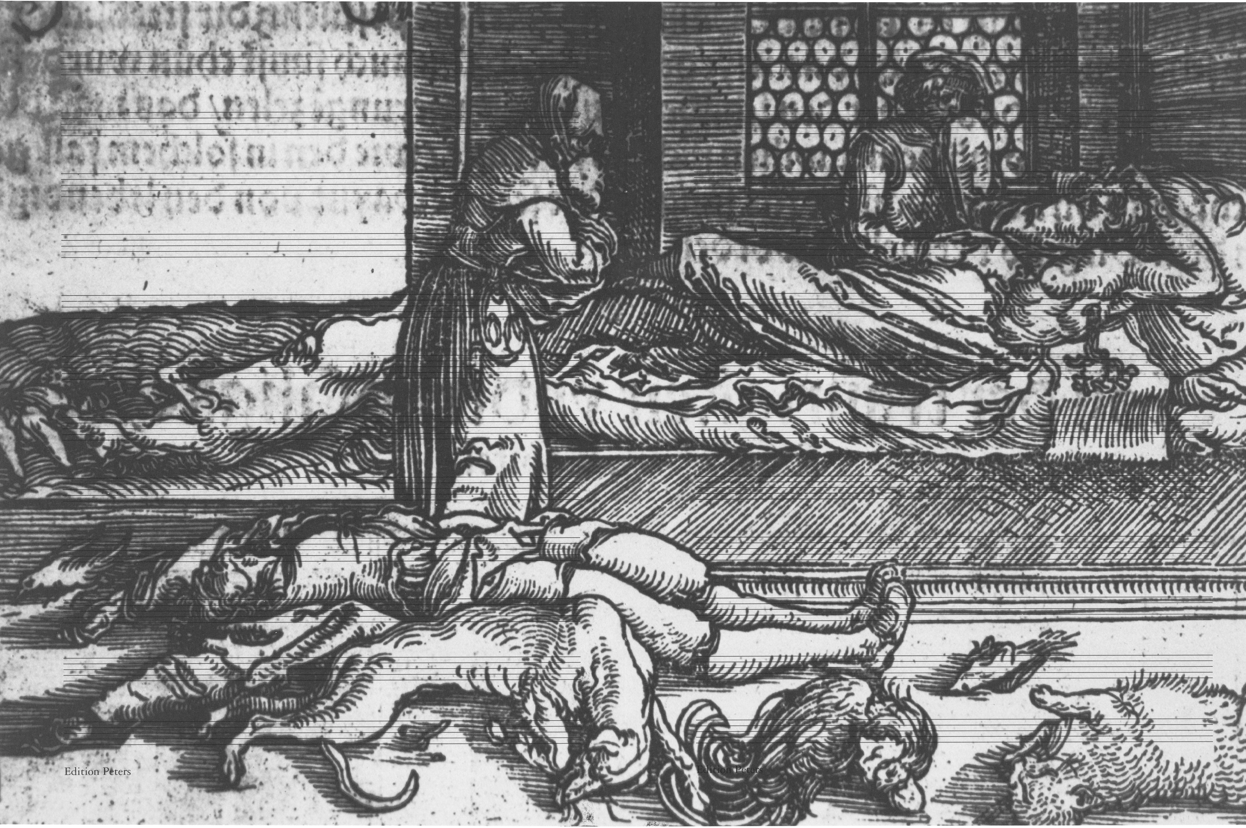 Marco Fusinato 《災難》（2022）「樂譜」其中一頁Edition Peters手稿紙上覆寫每張45.5 x 30.3 厘米圖片致謝藝術家和Anna Schwartz Gallery完    -亞洲媒體垂詢，請聯絡：Carol Lo 盧靜敏 | Sutton電話：+852 2528 0792 | 電郵：carol@suttoncomms.com國際媒體垂詢，請聯絡：Alexandra Ross | Sutton電話：+44 (0) 20 7183 3577 | 電郵：alexandra@suttoncomms.com澳洲和新西蘭媒體垂詢，請聯絡：Claire Martin | ARTICULATE 電話：+61 (0) 414 437 588 | 電郵：claire@articulatepr.com.au請點擊此處下載高清的樂譜圖片和人物照片在 Instagram 上以@desastres_desastres追蹤DESASTRES動向，掌握所有最新消息。#ausatvenice #australianpavilion #biennalearte #auspavteam22關注我們：				Instagram		@desastres_desastres 			@AusatVeniceFacebook 	            @AusatVenice關於藝術家：Marco FusinatoMarco Fusinato是一位當代藝術家和噪音音樂家，採用裝置、影像複製、設計、表演和錄音等形式進行創作。作為一名藝術家，Fusinato將自己的作品視為一系列互有關聯的項目延伸，其中一些作品更反覆運用在創作當中。他的作品似乎總是帶有連續性，且運用特定的框架去實驗，就像展示一篇論文一樣。他的實踐橫跨不同的藝術和文化領域，探索對立元素之間的張力和矛盾，包括地下文化/學院派文化、噪音/安靜、極簡主義/極繁主義、純淨/污染。他通過挪用寓言的方式及對於動作或事件的力度的濃厚興趣結合，從而創造出動態的情境，去捕捉這些能量。Fusinato的作品曾在多個展覽中展出，包括2015年第56屆威尼斯國際美術雙年展上的「All the World’s Futures」；2012年第30屆聖保羅雙年展的「The Imminence of Poetics」；2018年第 21 屆悉尼雙年展的「SUPERPOSITION: Art of Equilibrium and Engagement」以及2019年於意大利米蘭 PAC 當代藝術博物館（Padiglione d’Arte Contemporanea）舉行的「Australia: Antipodean Stories」。其作品亦曾於 2013 年成為紐約現代藝術博物館首個舉行的聲音展覽「Soundings: A Contemporary Score」，以及於2008至2010年期間於歐洲多間博物館巡迴展出「Sonic Youth: Sensational Fix」，與紐約搖滾樂隊 Sonic Youth 合作。自2006 年起，Fusinato定期於Anna Schwartz Gallery舉辦個展，包括2021 年的「EXPERIMENTAL HELL（ATMOSPHÆRAM）」；2019年的「THIS IS NOT MY WORLD」；2017 年的「Mass Black Implosion」；2015 年的「The Infinitives」；2013年的「Mass Black Implosion (Treatise, Cornelius Cardew) 」； 2012年的「THERE IS NO AUTHORITY」；2010 年的「Noise & Capitalism」；2009年的「Double Infinitives」以及2006 年的「The Approaching of The Disco Void-Repeated」。Fusinato亦曾在澳洲的畫廊和博物館舉辦多次個展和群展，包括 2017年於澳洲當代藝術博物館舉行的「The National: New Australian Art」；2012年阿德萊德澳洲藝術雙年展（Adelaide Biennale of Australian Art）期間於阿德萊德南澳美術館舉行的「Parallel Collisions」；2013年於墨爾本維多利亞國立美術館舉行的「Melbourne Now」；2009年於墨爾本澳洲當代藝術中心舉行的「New09」；以及分別於2021年、2019年、2017年、2016年及2014年多次於荷巴特（Hobart）的MONA 新舊藝術博物館舉行的「Dark Mofo」。2012 年，Marco Fusinato亦在悉尼Artspace和布里斯本的IMA 舉辦了「The Color of the Sky Has Melted」的大型展覽。作為音樂家，Fusinato 致力探索如何將噪音轉化為音樂，利用電結他和擴音設備來即興創作複雜精密、音域廣泛以及受物理影響的音頻。他持續進行一系列以《Spectral Arrows》為題的噪音結他表演，被形容為龐大的聽覺雕塑；有關項目首次於2012年的格拉斯哥國際藝術節（The Glasgow International Arts Festival）上演，此後在世界各地的博物館和劇院演出。Fusinato亦經常參與地下實驗音樂的表演，主要擔任獨奏藝術家。Fusinato的第一張唱片於1996 年發行，過去數十年來亦發行了多張唱片，主要以黑膠唱片形式發行。Marco Fusinato是 2016 年澳洲藝術理事會獎學金（Australia Council for the Arts Fellowship）的得主。Marco Fusinato由 Anna Schwartz Gallery 代理。關於策展人：Alexie Glass-KantorAlexie Glass-Kantor 是一名策展人、藝術倡導者及悉尼Artspace的執行總監。自 2014 年起，曾領導進行多項聯同14個國家的當地機構共同策劃的項目，以及由藝術家主導的項目，包括2021 年於東京宮（Palais de Tokyo）舉行的「Jonathan Jones：untitled（transcriptions of country）」；2021 年於首爾市立美術館（Seoul Museum of Art）舉行的「경로를 재탐색합니다 UN/LEARNING AUSTRALIA」；2020年於達卡藝術峰會（Dhaka Art Summit）舉行的「Taloi Havini Reclamation」；2020年於布里斯本昆士蘭大學藝術博物館（UQ Art Museum）以及2019年於普瓦捷Le Confort Moderne舉行的「Mel O’Callaghan, Centre of the Centre」；2019年於首爾Art Sonje藝術中心以及2018年於格魯吉亞的Kunsthalle Tbilisi舉行的「Angelica Mesiti：Relay League」；2017年於倫敦當代藝術學院（Institute for Contemporary Art）舉行的「Helen Johnson」；以及2015年於倫敦Chisenhale Gallery舉行的「Nicholas Mangan：Ancient Lights」。於2017 年，Alexie Glass-Kantor發起「52 ARTISTS 52 ACTIONS」的運動，利用社交媒體來研究社會參與的實踐以及探索「藝術即行動」的概念。自 2015 年起，她為巴塞爾藝術展香港展會中主要展出大型裝置的「藝聚空間」展區擔任策展人。她亦於第 12 屆阿德萊德當代藝術雙年展與Natasha Bullock 合作擔任「Parallel Collisions」展覽的聯合策展人，並於新墨西哥州第 13 屆 SITE 聖達菲雙年展擔任策展人之一。Alexie Glass-Kantor是澳洲當代藝術機構（Contemporary Art Organisations of Australia）的主席，目前亦是以下機構的董事會成員或評審委員會，包括：悉尼國立藝術學校（National Art School）學術委員會、Sydney Contemporary顧問委員會、馬尼拉De La Salle College of Saint Benilde當代藝術與設計博物館（Museum of Contemporary Art & Design）顧問委員會、Advance Global Awards評審團成員以及Monash University策展實踐博士課程的策展顧問委員會。她定期擔任藝術獎項評審，並參與許多公共項目以及研討會，曾在澳洲和世界各地講課。關於澳洲理事會（Australia Council）澳洲理事會是澳洲政府處理藝術投資、發展和諮詢事宜的主要機構，亦是籌備澳洲參與威尼斯雙年展的專責機構。其成立目的是支持澳洲的藝術和創新發展，達至世界一流的水平。澳洲理事會通過同儕評估的資助項目、獎學金和獎項，為藝術發展和藝術機構提供財政支持，使藝術創作和體驗得以實現。澳洲自1954 年起參與威尼斯雙年展，至今已有40 位傑出的當代視覺藝術家代表澳洲參展。Marco Fusinato和 Alexie Glass-Kantor成為代表澳洲於澳洲國家館參展的第 41屆團隊。澳洲於威尼斯雙年展的參展計劃包括於澳洲國家館舉行展覽，以及舉辦一系列的專業發展活動和獨特的聯合投資活動，從而加強宣傳並推動項目進行。有關項目是理事會的「2021-2025年國際參與策略計劃」（International Engagement Strategy 2021-2025）的一部分。關於澳洲國家館（Australian Pavilion）於 2015 年開幕的澳洲國家館由Denton Corker Marshall 所設計，過去屢獲殊榮。澳洲Muruwari民族的代表Mathew Doyle 主持了該館開幕的薰煙典禮。有關展館是Giardini della Biennale展區首棟（亦是目前唯一一棟）21世紀的永久建築。澳洲國家館的規格在設計上盡可能地簡化。建築師形容它就像是「藏着白盒子的黑盒子，小心地放置在場地上，確保對現有景觀的影響減到最低」。一塊塊偌大的黑色花崗岩賦予建築物黑色外觀，部分可折疊的岩石板塊可以敞開，露出潔白的內部設計，並將自然光引入室內。這些凸出的面板讓建築物在展覽舉行時能夠展現不一樣的外貌。澳洲國家館是雙年展公園（Biennale Gardens）內僅有的 29 個國家館之一，由各個國家在不同時期建造。澳洲國家館由澳洲理事會與時任專員 Simon Mordant AM以公私營合作模式落實建造。原展館採用Philip Cox的臨時結構設計，於 1988 年開幕，曾迎接 22位藝術家。